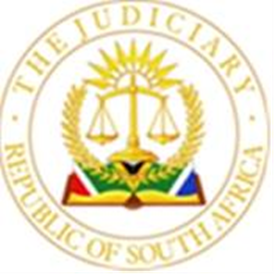 					OFFICE OF THE CHIEF JUSTICE		(REPUBLIC OF SOUTH AFRICA)				GAUTENG LOCAL DIVISION, JOHANNESBURGUNOPPOSED MOTION COURT ROLL FOR 11 MARCH 2024. BEFORE THE HONOURABLE JUDGE:  TWALA J                                                                                   JUDGE’S SECRETARY: Lsithole@judiciary.org.za 1.NEDBANK LIMITED VS LAWRENCE OWEN COETZEE2021/42249O2.VIVENDRA RAJAGOPAUL NAIDOO N.O. V MALWANDLA SOLLY SIWEYA T/A HAMSA2021/10230D3.SHIVALO S V NEDBANK LIMITED IN RE NEDBANK LIMITED VS SHIVALO SEIPATI2021/17874O4.ABSA HOME LOANS GUARANTEE VS MANDLAZI , ANNA DIMAKATSO2019/10126O5.EX PARTE SAFARI METALS AND MINERALS (PTY) LTD2022/21547FL6.EX PARTE: DEWET VAN ZYL2022/19590FS7.SHEERLINE ALUMINIUM SYSTEMSN (PTY) LTD VS P.T. MARTENS2022/20850O8.TRANSNET SOC LIMITED VS KM MOPHOSHO ATTORNEYS INC. & KGOSI MOPHOSHO MOPHOSHO2019/26439O9.NEDBANK LIMITED VS MOODLIAR: NASAN2021/58976O10.CITY OF EKURHULENI V MATOME MASHOLE & TRESPASSERS, INVADERS OF TOWNSHIP TEMBISA EXTENSION 24 AND PORTION 7 OF FARM OLIFANTSFONTEIN 410 JR & OTHERS	2022/0026872O11.ABSA HOME LOANS GUARANTEE +1 VS LETEBE: THEMBA PERCIVAL2020/6318D12.MASABATA GETRUDE XABA VS  BUSISIWE ZIBUYILE NXAMULO AND OTHERS2020/33057O13.BSA BANK LIMTIED V. ROBERT DAMIEN MPENDA2021/33129O14.NEDBANK LIMITED VS CLASSIC CROWN PROPERTIES 32 CLOSE CORPORATION2022/2819	O15.ESKOM HOLDINGS SOC LIMITED  VS  AKGWEVHU ENTERPRISES (PTY) LTD AND ANOTHER2021/45549O16.MENEZES, EUGENIO FERNANDO VS MENEZES, NEVENKA2016/41965O17.HOME OBLIGORS MORTGAGE ENHANCED SECURITIES (PTY) LTD V. DIANA CHALOM & RAYMOND EDWARD CHALOM	2018/46406D18.FIRSTRAND BANK LIMITED TRADING AS WESBANK VS ADVANTAGE CONVEYERS (PTY) LTD AND + 1 OTHER	2021/55987O19.FIRST NATIONAL BANK, A DIVISION OF FIRST RAND BANK LIMITED VS HUA JUN IMPORT & EXPORT CC & JUA WANG	2017/23892D20.TANKISO JOHANNES V THE MINISTER OF POLICE AND ANOTHER2021/15440O21.TOYOTA FINANCIAL SERVICES (SOUTH AFRICA) LTD VS MOREKHURE, MMUSI KABELO2021/44718O22.NEDBANK VS  MANENZHE2020/44224O23.UGWEBU SC AND ANOTHER V MINISTER OF POLICE AND ANOTHER2016/60683O24.ABSA BANK LIMITED VS MAEPA: KGOSI	2016/37437O25.MERCEDES-BENZ FINANCIAL SERVICES VS MAKHADO, MULINGI SAMSON2020/39667O26.MERCEDES-BENZ VS LEHOALE, JUDITH2020/42041O27.MERCEDES-BENZ VS SEFAKO, SEANOKENG STEPHNEY2020/38592O28.NEDGROUP TRUST (PTY) LTD N.O. , ASHNA RAMESHUR N.O. VS ALMINDA SOPHIA KRUGER N.O. & 2 OTHER	2021/3486O29.VUKILE PROPERTY FUND LTD VS  R AND S MOTORSPORT (PTY) LTD2021/51861O30.MERCHANT WEST (PTY) LTD VS ADVANCED MATERIAL TECHNOLOGY (PTY) LTD T/A AMT COMPOSITES, JOHN ANTHONY SOPER & GEBHARD ERICK BARGEHR	2021/37141O31.CHANGING TIDES (PROPRIETARY) LIMITED N.O. VS  PORTIA NTOMBIFUTHI SANGWENI & SIPHIWE BRANDON SANGWENI	2017/45113D32.CHANGING TIDES 17 (PROPRIETARY) LIMITED N.O. V SJ & MA MOFOKENG2022/23184D33.LIEBENBERG DAWID, RYK VAN DER MERWE N.O  v. MD MONIR UDDIN # 2023-113258 # MAT39532023-113258